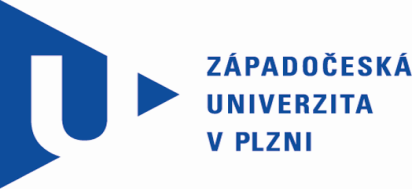 Příloha č. 2 VýzvyZávazný návrh smlouvyo dodávce prodloužení softwarových licencí č. E/01/11/2019(dále jen „Smlouva“)uzavřená ve smyslu ust. § 2358 a násl. a ust. § 2586  a násl. zákona č. 89/2012 Sb., občanského zákoníkuSmluvní stranyNabyvatel:				Západočeská univerzita v Plzni	sídlo:				Univerzitní 8, 301 00 Plzeň	zastoupená:		    	Mgr. Martou Kollerovou, kvestorkou		bankovní spojení:			Komerční banka a.s., Plzeň-město		číslo účtu:				4811530257/0100	IČ:					497 77 513	DIČ:				CZ49777513	(dále jen „Nabyvatel“) na straně jedné,a	Dodavatel:				ELKAN, spol. s r.o.        sídlo/místo podnikání:	             V Tůních 12, 120 00 Praha 2jednající/zastoupený: 		xxxbankovní spojení:			Fio bankačíslo účtu:				2001212442/2010IČ:					43000771DIČ:				CZ43000771zapsaný v OR vedeném [Městský soud v Praze], oddíl [C], vložka [4376](dále jen „Dodavatel“) na straně druhé (společně dále také jako „smluvní strany“).uzavírají tuto Smlouvu:  2.	Předmět Smlouvy2.1	Tato Smlouva je uzavřena na základě nabídky Dodavatele předložené na veřejnou zakázku  „Prodloužení licence Mathematica“ v rámci veřejné zakázky malého rozsahu v souladu s § 31 ZZVZ . V rámci předmětné veřejné zakázky byla jako nejvhodnější nabídka vyhodnocena nabídka Dodavatele.2.2	Předmětem této smlouvy je dodávka nebo zprostředkování dodávky:	- Prodloužení Premier Service pro licenci SW Mathematica. Číslo licence: L4603-9279 - síťová licence Mathematica pro 32 uživatelů, L4622-4431 - síťová licence Mathematica pro 5 uživatelů se 4 licencemi gridMathematica a tři samostatná licence Mathematica L4789-4517, L4789-4528 a L4792-3003, a to sice na dalších 42 měsíců od 1.7.2020  a převedení práv k užití uvedeného softwaru dle licenčních podmínek, které jsou nedílnou součástí této smlouvy jako její příloha č. 3. 2.3	Nabyvatel se zavazuje za plnění uvedené v odst. 2.2 této Smlouvy zaplatit odměnu sjednanou v bodě 4.2 Smlouvy.2.4 	Dodavatel výslovně prohlašuje, že je na základě svého právního vztahu s autorem/vykonavatelem majetkových práv k SW oprávněn poskytnout nebo zprostředkovat poskytnutí nebo prodloužení licence (dále jen „poskytnutí“). Dodavatel dále prohlašuje, že v důsledku plnění předmětu dle této smlouvy nebude porušeno žádné právo třetí osoby ani právní předpis. Za pravdivost těchto prohlášení nese Dodavatel plnou odpovědnost. Dodavatel se zavazuje nahradit Nabyvateli škodu, která by mu vznikla, pokud by prohlášení Dodavatele uvedená v tomto odstavci byla nepravdivá.2.5	Dodavatel bere na vědomí, že Nabyvatel je subjektem povinným uveřejňovat smlouvy dle zákona č. 340/2015 Sb., o zvláštních podmínkách účinnosti některých smluv, uveřejňování těchto smluv a o registru smluv, ve znění pozdějších předpisů (dále jen zák. 340/2015 Sb.), a pokud tato smlouva splňuje podmínky pro uveřejnění, Nabyvatel tuto smlouvu uveřejní v registru smluv. Rozhodnou skutečností pro uveřejnění smlouvy v registru je zejména výše hodnoty za předmět plnění převyšující  50.000,- Kč bez DPH.3.	Doba a místo plnění3.1	Dodavatel se zavazuje, že poskytne Nabyvateli sjednaný předmět plnění do místa plnění nejpozději do 1 (jednoho) měsíce od dojití výzvy k plnění této Smlouvy a bude je poskytovat po celou dobu uvedenou v odst. 2.2.3.2	V případě prodlení Dodavatele se splněním povinností uvedených v bodě 3.1 v ujednané době plnění je Nabyvatel oprávněn požadovat na Dodavateli zaplacení smluvní pokuty ve výši 0,5 % z celkové odměny bez DPH za každý i započatý den prodlení, čímž není dotčen nárok Nabyvatele na náhradu škody v plné výši. 3.3	Místem plnění je Západočeská univerzita v Plzni, Katedra matematiky, Technická 8, 301 00 Plzeň, místnost UC 260.4.	Odměna a platební podmínky	Odměna Dodavatele je stanovena dohodou smluvních stran a vychází z nabídkové ceny Dodavatele, kalkulované v rámci veřejné zakázky na předmět plnění této Smlouvy. Tato cena zahrnuje veškerá související plnění a počet licencí, jak je uvedeno v přílohách této Smlouvy, které tvoří její nedílnou součást.A: [[PRO DODAVATELE Z ČR] Nabyvatel se zavazuje za předmět plnění zaplatit Dodavateli sjednanou odměnu ve výši 680829,- Kč bez DPH (slovy: šestsetosmdesáttisícosmsetdvacetdevět korun českých), DPH činí 21%, cena za předmět plnění včetně DPH činí 823803,10 Kč (slovy: osmsetdvacettřitisícosmsettři korun českých deset haléřů).Odměna bude Nabyvatelem uhrazena jako jednorázová platba v české měně na základě daňového dokladu – faktury. Smluvní odměna bude Dodavatelem fakturována do 30 dnů ode dne počátku dodávání předmětu plnění dle bodu 3.1. Daňový doklad – faktura musí obsahovat všechny náležitosti řádného účetního a daňového dokladu ve smyslu příslušných právních předpisů, zejména zákona č. 235/2004 Sb., o dani z přidané hodnoty, ve znění pozdějších předpisů. V případě, že faktura nebude mít odpovídající náležitosti, je Nabyvatel oprávněn ji vrátit ve lhůtě splatnosti zpět Dodavateli k doplnění, aniž se tak dostane do prodlení se splatností. Lhůta splatnosti počíná běžet znovu od opětovného doručení náležitě doplněné či opravené faktury Nabyvateli.Splatnost faktury se sjednává na 30 kalendářních dnů ode dne jejího prokazatelného doručení Nabyvateli. V případě prodlení Nabyvatele s úhradou vystavené faktury je Dodavatel oprávněn uplatnit vůči Nabyvateli úrok z prodlení ve výši 0,05 % z odměny bez DPH (článek 4.2) za každý i jen započatý den prodlení s úhradou faktury. Smluvní odměna bude Nabyvatelem uhrazena na bankovní účet Dodavatele uvedený v článku 1. této Smlouvy. Povinnost uhradit smluvní odměnu bude Nabyvatelem splněna v okamžiku připsání celé výše smluvní odměny na bankovní účet Dodavatele. Nabyvatel neposkytne zálohy na úhradu odměny.5.        Práva a povinnosti smluvních stran     Nabyvatel se zavazuje stvrdit svým podpisem Licenční ujednání, která jsou jako Příloha č. 3 nedílnou součástí této Smlouvy. Tato Licenční ujednání mohou být sepsána v českém nebo anglickém jazyce. V případě rozporu Licenčních ujednání s touto Smlouvou se považuje za rozhodné znění této Smlouvy a Licenční ujednání (Příloha č. 3 Smlouvy) jsou v tomto rozsahu právně neúčinná, a to bez ohledu na čas podpisu Licenčního ujednání.Dodavatel není oprávněn postoupit jakákoliv práva anebo povinnosti z této Smlouvy na třetí osoby bez předchozího písemného souhlasu Nabyvatele.Dodavatel souhlasí s tím, že jakékoliv jeho pohledávky vůči Nabyvateli, které vzniknou na základě této Smlouvy, nebude moci postoupit ani započítat jednostranným právním úkonem.Práva a povinnosti z této Smlouvy přecházejí při zániku Nabyvatele na jeho právního nástupce.Smluvní strany se dohodly a Dodavatel určil, že osobou oprávněnou k jednání za Dodavatele ve věcech, které se týkají této Smlouvy a její realizace je:jméno: 		xxx
tel.:		xxxe-mail: 		xxxZměna této osoby musí být Nabyvateli neprodleně písemně oznámena, přičemž je účinná okamžikem doručení tohoto písemného oznámení Nabyvateli. Smluvní strany se dohodly a Nabyvatel určil, že osobou oprávněnou k jednání za Nabyvatele ve věcech, které se týkají této Smlouvy a její realizace je:jméno:		xxxtel:		xxxe-mail:		xxxZměna této osoby musí být Dodavateli neprodleně písemně oznámena, přičemž je účinná okamžikem doručení tohoto písemného oznámení Dodavateli. Dodavatel bere na vědomí, že podle ust. § 2 písm. e) zákona č. 320/2001 Sb., o finanční kontrole ve veřejné správě, je osobou povinnou spolupůsobit při výkonu finanční kontroly. Dodavatel se zavazuje, že pokud v souvislosti s realizací této Smlouvy při plnění svých povinností přijdou jeho pověření pracovníci do styku s osobními/citlivými údaji ve smyslu nařízení Evropského parlamentu a Rady (EU) 2016/679 ze dne 27. dubna 2016 o ochraně fyzických osob v souvislosti se zpracováním osobních údajů a o volném pohybu těchto údajů a o zrušení směrnice 95/46/ES (obecné nařízení o ochraně osobních údajů), učiní veškerá opatření, aby nedošlo k neoprávněnému nebo nahodilému přístupu k těmto údajům, k jejich změně, zničení či ztrátě, neoprávněným přenosům, k jejich jinému neoprávněnému zpracování, jakož i k jejich jinému zneužití.Dodavatel je povinen dodržet veškeré závazky obsažené v jeho nabídce do veřejné zakázky, která předcházela uzavření této Smlouvy. Nabyvatel dává na vědomí a Dodavatel bere na vědomí, že Nabyvatel není v daném smluvním vztahu podnikatelem.6.	Platnost a účinnost smlouvy, odstoupení od smlouvy6.1	Smlouva nabývá platnosti dnem jejího uzavření, tj. dnem podpisu smlouvy oprávněnými zástupci obou smluvních stran. Smlouva nabývá účinnosti dnem jejího uzavření, jde-li o smlouvu podléhající uveřejnění v registru smluv dle zákona č. 340/2015 Sb., pak teprve dnem uveřejnění v registru smluv.Odstoupit od Smlouvy lze pouze z důvodů stanovených ve Smlouvě nebo zákonem.	Od této Smlouvy může smluvní strana dotčená porušením povinnosti jednostranně odstoupit pro podstatné porušení této Smlouvy, přičemž za podstatné porušení této Smlouvy se zejména považuje:na straně Nabyvatele nezaplacení odměny podle této Smlouvy ve lhůtě delší 30 dní po dni splatnosti příslušné faktury;na straně Dodavatele, jestliže Dodavatel bude v prodlení s řádným provedením a poskytováním předmětu Smlouvy po dobu delší než 30 dnů,na straně Dodavatele, jestliže předmět plnění uvedený v čl. 2.2 této Smlouvy nebude mít vlastnosti deklarované Dodavatelem v této Smlouvě, resp. v jejích přílohách, a Dodavatel neuvede vlastnosti předmětu plnění do souladu se Smlouvou do 1 měsíce od doručení písemné výzvy Nabyvatele.Obě smluvní strany berou na vědomí, že odstoupení je jednostranný právní úkon, jehož účinky nastávají doručením projevu vůle oprávněné strany odstoupit druhé straně, pokud v této Smlouvě není sjednáno jinak. Odstoupení Nabyvatele se nedotýká nároku na náhradu újmy Nabyvatele vzniklé porušením Smlouvy, nároku na zaplacení smluvních pokut a dalších práv a povinností, u nichž to vyplývá z příslušných ustanovení zákona č. 89/2012 Sb., občanského zákoníku, ve znění pozdějších předpisů nebo z ustanovení Smlouvy, která podle projevené vůle stran nebo vzhledem ke své povaze mají trvat i po ukončení Smlouvy ve smyslu ust. § 2005 zákona č. 89/2012 Sb., občanského zákoníku, ve znění pozdějších předpisů, není-li výslovně sjednáno v této Smlouvě jinak.7.       Společná a závěrečná ustanovení7.1	Smluvní pokuty uplatňované dle této Smlouvy jsou splatné do  30 (třiceti) dní od data, kdy byla povinné straně doručena písemná výzva k zaplacení smluvní pokuty ze strany oprávněné strany, a to na účet oprávněné strany uvedený v článku 1. této Smlouvy. 7.2	Veškeré změny či doplnění Smlouvy lze učinit pouze na základě písemné dohody smluvních stran. Takové dohody musí mít podobu datovaných, číslovaných a oběma smluvními stranami podepsaných dodatků Smlouvy. Není-li ve Smlouvě stanoveno jinak, bude každé oznámení, souhlas, či jiná komunikace činěno výhradně písemnou formou, jakékoli jednání smluvních stran činěné po telefonu či ústně je právně neúčinné.7.3	Nastanou-li u některé ze stran skutečnosti bránící řádnému plnění této Smlouvy, je povinna to ihned bez zbytečného odkladu oznámit druhé straně a vyvolat jednání zástupců Nabyvatele a Dodavatele.7.4	Smluvní strany sjednávají, že pokud v důsledku změny či odlišného výkladu právních předpisů a/nebo judikatury soudů bude u některého ujednání této Smlouvy shledán důvod neplatnosti či neúčinnosti právního jednání, Smlouva jako celek nadále platí, přičemž za neplatnou či neúčinnou bude možné považovat pouze tu část, které se důvod neplatnosti či neúčinnosti přímo týká.7.5	     Nedílnou součástí této Smlouvy jsou následující přílohy:- Příloha č. 3	Licenční ujednání7.6	Smluvní strany prohlašují, že si Smlouvu před jejím podpisem přečetly a s jejím obsahem bez výhrad souhlasí. Smlouva je vyjádřením jejich pravé, skutečné, svobodné a vážné vůle. Na důkaz pravosti a pravdivosti těchto prohlášení připojují oprávnění zástupci smluvních stran své podpisy.V Plzni dne __.__.2019Za Nabyvatele:-----------------------------------------------Západočeská univerzita v Plzni      Mgr. Marta Kollerová                 kvestorkaV Praze dne __.__.2019Za Dodavatele:--------------------------------------------------- ELKAN, spol. s r.o.xxx